The City School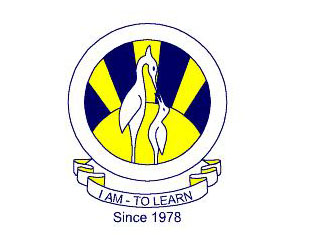 North Nazimabad Boys BranchGrade 11Date: 26-02-2016Subject: ComputerTeacher: Lubna TanveerQ1 a: State three features of a typical operating system.1  ...................................................................................................................................................... .........................................................................................................................................................2  ...................................................................................................................................................... .........................................................................................................................................................3  ...................................................................................................................................................... .....................................................................................................................................................[3](b) Describe two health risks associated with increased use of computers.1  ................................................................................................................................................ ................................................................................................................................................... ...................................................................................................................................................2  ................................................................................................................................................ ................................................................................................................................................... ...............................................................................................................................................[2]Q2:  The following five statements about Internet security are incomplete: (i) Illegal access to a computer system is known as < - - - - (a) - - - - >. (ii)  < - - - - (b) - - - - > are programs that self-replicate (copy themselves) and are designed to disrupt computer systems. (iii)  <  - - - - (c) - - - -> is where a user is sent legitimate-looking emails; as soon as the email is opened and the recipient clicks on the embedded link, they are sent to a fake website. (iv)  S oftware that monitors key presses on a user’s keyboard, and relays the information back to the person who sent the software, is known as < - - - - (d) - - - - >. (v)  <  - - - - (e) - - - - > is malicious code or software installed on the hard drive of a user’s computer or on a web server; the code or software will re-direct the user to a fake website without their knowledge. Complete the five statements using words from the following list:     • cookies     • hacking     • pharming     • phishing     • spam     • spyware     • viruses     • web browsers(a)  .................................................................................................................................................[1] (b) .................................................................................................................................................[1] (c)  .................................................................................................................................................[1] (d) .................................................................................................................................................[1] (e)  .................................................................................................................................................[1]Q3: Six statements and six values are shown below. Each statement will generate one possible value. Draw a line to link each statement to its correct value.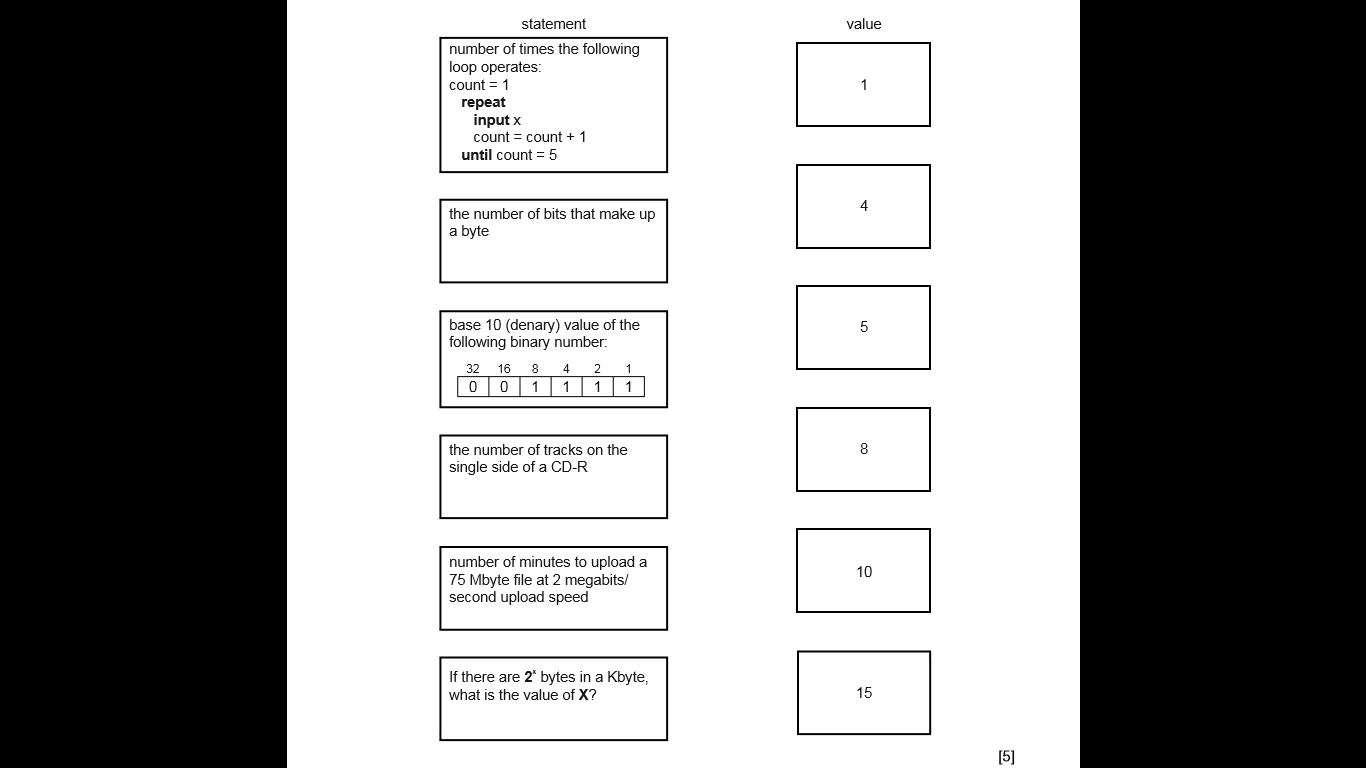 Q4:  The following section of a pseudocode algorithm should: • input 500 numbers • generate a ratio called k  • output each value of k • output how many numbers were larger than 10  10 total = 1  20 FOR x = 1 TO 500  30  IF number < 10 THEN total = total + 1  40  k = x / number  50  x = x + 1  60  OUTPUT k  70 NEXT x  80 OUTPUT x (a) There are five errors in the above code.  Locate these errors and suggest a correction.error 1  .......................................................................................................................................correction  .................................................................................................................................. ...................................................................................................................................................error 2  .......................................................................................................................................correction  .................................................................................................................................. ...................................................................................................................................................error 3  .......................................................................................................................................correction  .................................................................................................................................. ...................................................................................................................................................error 4  .......................................................................................................................................correction  .................................................................................................................................. ...................................................................................................................................................error 5  .......................................................................................................................................correction  .................................................................................................................................. ...............................................................................................................................................[5](b) The corrected algorithm was converted to a computer program and run. However, after several numbers were input, the program stopped and an error message was generated, showing that there was a further error at line 40 (k = x / number).  State what could cause this error to occur. ................................................................................................................................................... ...................................................................................................................................................  Suggest a change to line 40 to overcome this problem. ................................................................................................................................................... ................................................................................................................................................... ...............................................................................................................................................[2]